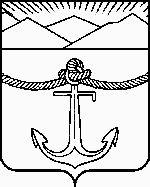 СОБРАНИЕМУНИЦИПАЛЬНОГО ОБРАЗОВАНИЯ«ХОЛМСКИЙ ГОРОДСКОЙ ОКРУГ»2018 - 2023 г.г.РАСПОРЯЖЕНИЕПРЕДСЕДАТЕЛЬ СОБРАНИЯ МУНИЦИПАЛЬНОГО ОБРАЗОВАНИЯ«ХОЛМСКИЙ ГОРОДСКОЙ ОКРУГ»№ 38 											  26.03.2021г.Об утверждении Положения о комиссиипо рассмотрению уведомлений о возникновенииличной заинтересованности при осуществленииполномочий, которая приводит или может привестик конфликту интересовВ соответствии с Порядком сообщения лицами, замещающими муниципальные должности в Собрании муниципального образования «Холмский городской округ», о возникновении личной заинтересованности, которая приводит или может привести к конфликту интересов, утвержденного решением Собрания муниципального образования «Холмский городской округ» 30.04.2020г. №27/6-208, Порядком принятия решения о применении к депутату Собрания муниципального образования «Холмский городской округ» мер ответственности, предусмотренных частью 7.3-1 статьи 40 Федерального закона от 06.10.2003 № 131-ФЗ «Об общих принципах организации местного самоуправления в Российской Федерации»,  утвержденного решением Собрания муниципального образования «Холмский городской округ»  от 30.07.2020 г. № 30/6-240, статьей 5 Регламента Собрания муниципального образования «Холмский городской округ», утвержденного решением Собрания муниципального образования «Холмский городской округ» от 02.10.2013 г. №2/5-9,Утвердить Положение о комиссии по рассмотрению уведомлений о возникновении личной заинтересованности при осуществлении полномочий, которая приводит или может привести к конфликту интересов.Признать утратившими силу распоряжения Председателя Собрания муниципального образования «Холмский городской округ»:- 15.06.2020г. № 74 «Об утверждении Положения о комиссии по рассмотрению уведомлений о возникновении личной заинтересованности при осуществлении полномочий, которая приводит или может привести к конфликту интересов»;- 04.08.2020г. № 99 «О внесении изменений в распоряжение председателя Собрания муниципального образования «Холмский городской округ» от 15.06.2020г. №74 «Об утверждении Положения о комиссии по рассмотрению уведомлений о возникновении личной заинтересованности при осуществлении полномочий, которая приводит или может привести к конфликту интересов»;- 10.08.2020г. № 100 «О внесении изменений и дополнений в Положение о комиссии по рассмотрению уведомлений о возникновении личной заинтересованности при осуществлении полномочий, которая приводит или может привести к конфликту интересов, утвержденное распоряжением председателя Собрания муниципального образования «Холмский городской округ» от 15.06.2020г. №74»;- 17.08.2020г. № 105 «О внесении дополнений и изменений в распоряжение председателя Собрания муниципального образования «Холмский городской округ» от 15.06.2020г. №74 «Об утверждении Положения о комиссии по рассмотрению уведомлений о возникновении личной заинтересованности при осуществлении полномочий, которая приводит или может привести к конфликту интересов»;- 04.09.2020г. № 111 «О временном отстранении членов Комиссии о комиссии по рассмотрению уведомлений о возникновении личной заинтересованности при осуществлении полномочий, которая приводит или может привести к конфликту интересов от участия в работе Комиссии о комиссии по рассмотрению уведомлений о возникновении личной заинтересованности при осуществлении полномочий, которая приводит или может привести к конфликту интересов»;- 05.11.2020г. № 130 «О внесении изменений в Положение о комиссии по рассмотрению уведомлений о возникновении личной заинтересованности при осуществлении полномочий, которая приводит или может привести к конфликту интересов», утвержденное распоряжением председателя Собрания муниципального образования «Холмский городской округ» от 15.06.2020г. №74»;- 24.02.2021г. № 22 «О внесении изменений в распоряжение председателя Собрания муниципального образования «Холмский городской округ» от 15.06.2020г. №74 «Об утверждении Положения о комиссии по рассмотрению уведомлений о возникновении личной заинтересованности при осуществлении полномочий, которая приводит или может привести к конфликту интересов».Разместить на официальном сайте Собрания муниципального образования «Холмский городской округ» настоящее распоряжение.Контроль за исполнением настоящего распоряжения оставляю за собой.Председатель Собрания муниципального образования«Холмский городской округ»							Е.И. СилкинаУтвержденораспоряжением председателя Собраниямуниципального образования«Холмский городской округ»от  26.03.2021г. № 38ПОЛОЖЕНИЕо комиссии по рассмотрению уведомлений о возникновении личной заинтересованности при осуществлении полномочий, которая приводит или может привести к конфликту интересовКомиссия по рассмотрению уведомлений о возникновении личной заинтересованности при осуществлении полномочий, которая приводит или может привести к конфликту интересов (далее – Комиссия) осуществляет свою деятельность на основании Федерального закона от 06.10.2003г. №131-ФЗ «Об общих принципах организации местного самоуправления в Российской Федерации», Федерального закона от 25.12.2008г. №273-ФЗ «О противодействии коррупции», Порядка сообщения лицами, замещающими муниципальные должности в Собрании муниципального образования «Холмский городской округ», о возникновении личной заинтересованности, которая приводит или может привести к конфликту интересов, утвержденного решением Собрания муниципального образования «Холмский городской округ» 30.04.2020г. №27/6-208 (далее – Порядок),  Порядка принятия решения о применении к депутату Собрания муниципального образования «Холмский городской округ» мер ответственности, предусмотренных частью 7.3-1 статьи 40 Федерального закона от 06.10.2003 № 131-ФЗ «Об общих принципах организации местного самоуправления в Российской Федерации»,  утвержденного решением Собрания муниципального образования «Холмский городской округ»  от 30.07.2020 г. № 30/6-240.В рамках настоящего Положения к лицам, замещающим муниципальные должности, относятся депутаты Собрания муниципального образования «Холмский городской округ» (далее – Собрание). Комиссия является постоянно действующим органом, создаваемым на срок полномочий Собрания соответствующего созыва. Состав Комиссии состоит из пяти членов Комиссии и устанавливается приложением к настоящему Положению (прилагается).В состав Комиссии входят: председатель комиссии, его заместитель, секретарь и члены комиссии - депутаты Собрания МО «Холмский городской округ». Все члены комиссии при принятии решений обладают равными правами.В отсутствие председателя Комиссии его полномочия осуществляет заместитель председателя Комиссии. Председатель Комиссии осуществляет следующие полномочия:1) назначает дату заседания Комиссии;2) формирует повестку заседания Комиссии;3) подписывает решения Комиссии.Секретарем Комиссии осуществляются следующие обязанности:1) регистрация поступивших уведомлений о возникновении личной заинтересованности при осуществлении полномочий, которая приводит или может привести к конфликту интересов (далее – уведомление) в журнале регистрации уведомлений о возникновении личной заинтересованности при осуществлении полномочий, которая приводит или может привести к конфликту интересов, лиц, замещающих муниципальные должности;2) надлежащее хранение поступивших документов;3) передача в установленные Порядком сроки уведомлений председателю Комиссии;4) ведение протокола заседания Комиссии;5) после рассмотрения уведомлений приобщение их и принятых Комиссией решений и (или) заявлений о самоотводе к личным делам лиц, замещающих муниципальные должности, которые осуществляют свои полномочия в Собрании на постоянной основе, или к материалам соответствующего дела в отношении лиц, замещающих муниципальные должности, которые осуществляют свои полномочия в Собрании на непостоянной основе;6) осуществление иных обязанностей по поручению председателя Комиссии или лица, его замещающего.Заседание Комиссии является правомочным, если на нем присутствует не менее двух третей от общего числа членов Комиссии.Решение Комиссии принимается большинством от присутствующих членов Комиссии.В случае если уведомление подано одним из членов Комиссии, данный член Комиссии не участвует в голосовании по принятию решения при рассмотрении указанного уведомления. Основаниями для проведения заседания Комиссии являются:1) уведомление от лица, замещающего муниципальную должность в Собрании, направленное на имя председателя Собрания Холмского городского округа путем представления его в аппарат Собрания;2) поступившее на имя председателя Собрания сообщение от иных лиц, которым стало известно о возникновении личной заинтересованности при осуществлении полномочий лицом, замещающим муниципальную должность, которая приводит или может привести к конфликту интересов, либо о несоблюдении требований об урегулировании конфликта интересов.3) поступившее в Собрание муниципального образования «Холмский городской округ» заявление Губернатора Сахалинской области, предусмотренное статьей 3-1 Закона Сахалинской области от 27.11.2017 N 106-ЗО "О представлении сведений о доходах, расходах, об имуществе и обязательствах имущественного характера гражданами, претендующими на замещение муниципальной должности, должности главы местной администрации по контракту, лицами, замещающими указанные должности, а также о проверке достоверности и полноты указанных сведений", о применении меры ответственности в отношении лица, представившего недостоверные или неполные сведения.13. Комиссия не рассматривает сообщения о преступлениях и административных правонарушениях, а также анонимные обращения, не проводит проверки по фактам нарушения служебной дисциплины.В течение 10 дней с момента появления оснований, указанных в подпунктах 1 и 2 пункта 12 настоящего Положения председатель Комиссии назначает дату заседания. В случае необходимости председатель Комиссии может пригласить на заседание лицо, которое подало уведомление в отношении лица, замещающего муниципальную должность, для дачи пояснений и подтверждения, указанных в уведомлении фактов.По итогам рассмотрения вопросов, указанных в подпунктах 1 и 2 пункта 12 настоящего Положения, Комиссия принимает одно из следующих решений:1) признать, что при осуществлении полномочий лицом, замещающим муниципальную должность, конфликт интересов отсутствует;2) признать, что при осуществлении полномочий лицом, замещающим муниципальную должность, личная заинтересованность приводит или может привести к конфликту интересов;3) признать, что лицо, замещающее муниципальную должность, не соблюдало требования об урегулировании конфликта интересов.Вопрос, указанный в подпункте 3 пункта 12 настоящего Положения рассматривается в соответствии с Порядком принятия решения о применении к депутату Собрания муниципального образования «Холмский городской округ» мер ответственности, предусмотренных частью 7.3-1 статьи 40 Федерального закона от 06.10.2003 № 131-ФЗ «Об общих принципах организации местного самоуправления в Российской Федерации»,  утвержденного решением Собрания муниципального образования «Холмский городской округ»  от 30.07.2020 г. № 30/6-240.Решение Комиссии оформляется в виде протокола. В протоколе заседания Комиссии указываются:1) дата заседания Комиссии, фамилии, имена, отчества членов Комиссии и других лиц, присутствующих на заседании;2) формулировка каждого из рассматриваемых на заседании Комиссии вопросов с указанием фамилии, имени, отчества лица, замещающего муниципальную должность, в отношении которого рассматривается вопрос о соблюдении требований об урегулировании конфликта интересов;3) фамилии, имена, отчества выступивших на заседании лиц и краткое изложение их выступлений;4) источник информации, содержащей основания для проведения заседания Комиссии, дата поступления информации в Собрание;5) результаты голосования;6) решение и обоснование его принятия;Член Комиссии, не согласный с ее решением, вправе в письменной форме изложить особое мнение, которое подлежит обязательному приобщению к протоколу заседания Комиссии и с которым должно быть ознакомлено лицо, замещающее муниципальную должность, в отношении которого рассматривался вопрос.Копии протокола заседания Комиссии в 7-дневный срок со дня заседания направляются председателю Собрания, полностью или в виде выписок из него лицу, замещающему муниципальную должность, а также по решению Комиссии – иным заинтересованным лицам.Организационно-техническое и документационное обеспечение деятельности комиссии, а также информирование членов комиссии о вопросах, включенных в повестку дня, о дате, времени и месте проведения заседания, ознакомление членов комиссии с материалами, представляемыми для обсуждения на заседании комиссии, осуществляются секретарем комиссии.СОСТАВкомиссии по рассмотрению уведомлений о возникновении личной заинтересованности при осуществлении полномочий, которая приводит или может привести к конфликту интересов(в ред. распоряжения председателя Собрания муниципального образования «Холмский городской округ» от 09.04.2021г. №50) Приложение к решению распоряжению председателя Собрания муниципального образования «Холмский городской округ»от  26.03.2021г № 38Председатель КомиссииЛаташенко Светлана Васильевна - Депутат Собрания муниципального образования «Холмский городской округ»Заместитель председателя КомиссииНикитин Дмитрий Николаевич - Депутат Собрания муниципального образования «Холмский городской округ»Секретарь КомиссииЧерно Ксения Ивановна - юрисконсульт аппарата Собрания муниципального образования «Холмский городской округ»Члены КомиссииХахулина Марина Валерьевна - Депутат Собрания муниципального образования «Холмский городской округ»Силкина Елена Ивановна - Депутат Собрания муниципального образования «Холмский городской округ»